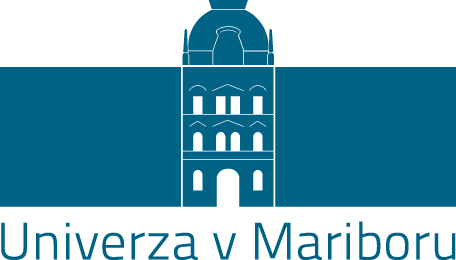 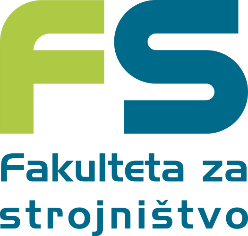 Name and Surname: ____________________________________  Registration number: _________Home Address: ______________________________________________________________________APPLICATION FORM FOR DIPLOMA THESISSigned _____________________________________________ (name and surname), Erasmus student of 1st level study programme _________________________________________________, field of study   __________________________________________________, applying for a Diploma thesis topicsunder the supervision of: ___________________________________________________________________. Diploma thesis title: _____________________________________________________________________________________________________________________________________________________________. I declare that my Diploma thesis will be result of my individual research work and that I am aware of potential criminal and disciplinary consequences, in case if I would use any unauthorized resources.Date: _____________________                          			Signature: ______________________Attachment: • disposition of the Diploma ThesisCONSENT OF PROPOSED MENTORSigned ________________________________, elected to the title  ________________________   in thefield  _______________________________________ , employed at _____________________________a) I agree with the supervision of the Diploma thesis, b) I agree with the proposed disposition of the Diploma thesis. The proposed topic of the Diploma thesis: ______________________________________________________________________________________Recommended co-mentor: ______________________________Maribor,  Date: _________________                                        		Mentor's signature: _________________________CONSENT OF HEAD OF THE DEPARTMENT Signed __________________________________________,  Head of the Department of _____________________________________________________________________________________, a) I agree with the proposed topic, disposition, mentor (and co-mentor) of Diploma thesis of the candidate _____________________________________________.b) I suggest changing the theme of the Diploma thesis: ______________________________________________________________________________________c) I suggest to amend the contents of the Diploma thesis theme: ____________________________________________________________________________________________________________________________________________________________________________d) I suggest a change of mentor or co-mentor: _________________________________________________Maribor, date: ________________			Signature of Head of the department:								______________________________